Jak se daří našim sousedům?                                                                                                         TJ Sokol Jičíněves:                                                                                                    Momentálně se třemi body jsou na 10 místě okresního přeboru minulý týden doma debakl se Žlunicemi.  TJ Sokol Jičíněves – TJ TK Žlunice 1:7 (0:0). Branky: Špicar  - Calta J. 5, Novotný, Tomi. Rozhodčí: Kučera. ŽK: 1:2. Diváci: 73.                                                                Tým ve kterém působí několik našich odchovanců a bývalý trenér áčka, se trápí a kromě výhry v Robousých nebodoval.                                                                                                              TJ Sokol Libáň: Další naší sousedé jsou na tom ještě hůř zatím ještě nebodovali a navíc prohrávají vždy o 2 a více branek, jsou tak poslední a záchrana soutěže pro ně bude tak dost těžká.                                                                                                                                          SK Jičín: Okresní město má A tým  v krajském přeboru a minulý týden obdržel potupnou porážku 15 : 1 od vedoucích Libčan.                                                                        František Bárta, sekretář (domácí): Pokud někdo, který má 14 hráčů ve věku 19-35 let, přihlásí 2 týmy do soutěží dospělých, musí být buď šaman, který spoléhá na nesmrtelnost svých svěřenců nebo naiva, který věří, že to "nějak dopadne". Soupeř nepřijel s pěti "dospěláky" jako minulé kolo doma s Třebší, ale v jeho sestavě se objevili pouze tři hráči ročníku 1999 a starší. My jsme spokojené stovce věrných fanoušků předvedli super výkon. Obdiv si zaslouží návrat Lukáše Hubičky na trávník, kdy nám vypomohl na postu brankáře.                                                                       Pavel Obermajer, trenér (hosté): Výsledek jednoznačný. Libčany mají velmi dobrý tým a prohrávat v soutěži nebudou. Sám si nejsem jistý, jak bychom jim čelili v konkurenceschopné sestavě. Nakonec všichni jsou spokojeni, na KFS, že se utkání odehrálo, v Libčanech s vítězstvím nad dorostem, s prodanými párky a my určitě také, protože jsme otrkali dorostence v nejvyšší krajské soutěži. Takže pohoda né??? Naopak velký dík do Vrchlabí za ochotu utkání s našim B-týmem, který musel odjet do Libčan, odložit!!! Dnes dopoledne Jičín v derby porazil Hořice 3 : 2 a získal tak první body do tabulky, Hořice jsou zatím na sedmém místě s devíti body.                                                                                                      SK Sobotka:  Zatím v 1A třídě bez bodové ztráty ale stejně na tom jsou další čtyři týmy mezi kterými nechybí ani druhý zástupce našeho okresu TJ Lázně Bělohrad, oba týmy spadly a vypadá to že se chtějí co nejdříve vrátit mezi krajskou elitu.Program příštího týdne.                                                                                                                                                                                                                                                       Stará garda : středa 18.9. Kopidlno : Javůrkova Louka od 17: 30                                                                         St. Přípravka:  v sobotu od 9:30 v Libuni proti Libuni a Robousům.                                         Dorost: v sobotu v Křinci  od 10:15                                                                                                     Muži B: v neděli v Železnici od 16:30.                                                                                                                                                                                                                                                                                                                                                                                                                             Žáci:   v neděli  od  9 : 30 doma proti Libuni.                                                                                Muži A: v neděli  od  16:30 doma, soupeřem jsou Kobylice.                                                                                                                                                                                                                                                                                                                                             Město Kopidlno hlavní sponzor kopidlenského fotbalu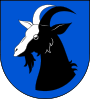                                                  :    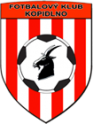 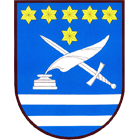                                                  Sobota 14.9.2019 mistrovské utkání SABE III. třída  mužů od 17 : 00FK Kopidlno B : Sokol Libuň    HR:  Novotný Petr     Hlavní pořadatel:  Strnad Libor    Nominace:  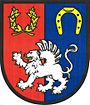 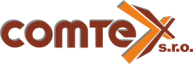 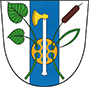     Obec Cholenice             www.fkkopidlno.cz        Obec BudčevesPoslední vzájemné utkání:                                                                                                             TJ Sokol Libuň – FK Kopidlno „B“ 3:2 (1:0). Branky: Morávek, Kabelka, Daňo – Hnízdil, Berounský. Rozhodčí: Plíšek. ŽK: 1:1. Diváci: 60.Z jasného utkání (3:0) dokázali domácí borci udělat drama.                                                         Další vzájemná utkání s tímto soupeřem v OS:                                                                     podzim 2017 -  Kopidlno : Libuň  1 : 0 ( 1 : 0 ), jaro 2018 Libuň : Kopidlno 1 : 4     ( 0 : 1 ),  podzim 2018 Kopidlno : Libuň 6 : 4 ( 3 : 2 ).   A tým zítra do Železnice:                                                                                                         Náš první tým zítra zajíždí na lázeňskou půdu do Železnice kde to nebude procházka lázeňským parkem ale tvrdý boj o tři body které nás mohou posunout před tohoto soupeře v tabulce.  Všichni fanoušci jsou srdečně zváni, kde jinde by se náš tým měl dostat na vítěznou vlnu.                                                                                               Nominace: Brožíček, Janáček, Komárek L., Dyčenko, Janda, Komárek P., Klaban L., Klaban T., Machačný, Aubrecht, Kovář, Poutník, ?????????? Žáci dnes ve Studenci vítězně.                                                                                       SK Studenec : FK Kopidlno 3 : 4 ( 2 : 3 )                                                                                             Branky: Nemčanský 4´,19´, Bernard 20´,36´.                                                                                  SK Studenec : FK Kopidlno  0 : 2 ( 0 : 1 )                                                                                    Branky: Berko 11´, Krejčík 31´. V druhém zápase jsme určovali hru a domácí k ničemu nepustili.        Vlček , Rozsypal.                                                                                             Sestava:  Šádek – Machačný, Nemčanský, Kosina, Zikmund, Kóre, Bernard, Vlček, Rozsypal, Berko, Syřiště, Krejčík,  Petr.  Přípravka v Hořicích oba zápasy vítězně.                                                                                                         Hořice B : FK Kopidlno   2 : 8 ( 1 : 3 )                                                                                                             Branky: Vích, Syřiště 4x, Rozsypal 3x.                                                                                              FK Kopidlno : Libuň 8 : 7 ( 5 : 3 )                                                                                                                 Branky: Vích, Syřiště 2x, Rozsypal 5x.                                                                                                          Sestava: Skrbek Šimon. Skrbek Štěpán.Hink Kryštof.Samuel Vích. Fanda Smolík . Rozsypal Filip. Syřište Matyáš.                                                                                                  V prvním utkání jsme dostali rychlou branku, ale kluci rychle odpověděli a zbytek zápasu už byl  v naší režii a soupeře k ničemu nepustili. Domácím se povedlo pouze snížit s pokutového kopu.Druhý zápas byl jako přes kopírák do poločasu jsme vedli 5:3 ,druhá půlka byla hodně vyrovnána, ale stále se nám dařilo o drobek lépe, ke konci jsme polevilo a museli jsme se bát o výsledek. Nakonec jsme dokázali vyhrát, dnes kluci bojovali jako jedem tým a zasloužili si vyhrát.     Syřiště.#KlubZVRPSBP+P-1.Miletín B330011:29002.Železnice B33007:19003.Sobotka B320112:36004.Podhradí32017:26005.Valdice32016:26006.Libuň32019:76007.Kopidlno B31023:103008.Nová Paka B30031:80009.Češov30034:1300010.Žeretice30031:13000PořadíTýmTýmZápasyVPVPPPSkóreBody1TJ Slavoj Skřivany5500019:6152TJ Dvůr Králové B5410022:71231. FK Nová Paka5311012:10114FK Dolní Kalná5320015:995SK Miletín5320012:1296TJ Sokol Staré Buky5221012:1387TJ Sokol Železnice5220112:678FC Vrchlabí B4220010:569FC Spartak Kobylice5230014:16610TJ Baník Žacléř523008:16611SK Jičín B4110213:13512FK Kopidlno5131012:17513SK Sparta Úpice514007:17314TJ Sokol B. Třemešná505003:240#KlubZVRPSBP+P-1.Kopidlno640217:912002.Sobotka530213:810013.Studenec630326:109004.Chomutice43018:39005.Železnice / Valdice430111:89006.Jičíněves61058:262107.Libuň30031:20000